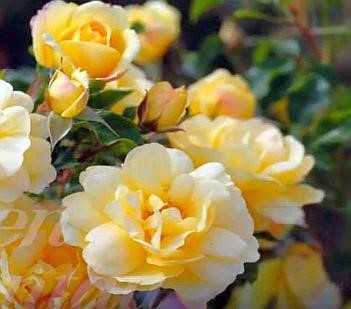 Onbekende kennis over het aardse en hemelse leven van Jezus Christus - Deel 3 - Boodschap onderwerpen in deel 3: Waarom veel geïncarneerde hemelse planwezens groot lijden ervaren in ongelijke partnerschappen Maar om welke reden trekken massaal wereldse, laag-vibrerende mensen onbewust hartelijke godvruchtige partners aan? Welke onzichtbare energieprocessen plaatsvinden in partnerschappen met ongelijk bewustzijn en hoe hemelse wezens leven in hun duale verbindingen Waarom de hemelse geest van liefde de meer energieke, met God verbonden mensen en zielen vaker waarschuwt door middel van vergevorderde herauten om niet betrokken te raken in ongelijke partnerschappen en vriendschappen Hoe Godvruchtige ouders het eigenaardige of welwillende gedrag van hun jongere en oudere kinderen beter kunnen categoriseren  Waarom sommige godvruchtige mensen, ondanks immense geestelijke kennis, nog steeds mensen met bijzondere gaven persoonlijk opheffen Onzichtbare mentaal-menselijke processen na de conceptie en in het embryo Hoe evolutie te begrijpen in het materiële rijk van het leven Waarom de goddelijke hemelse rechtvaardigheid geen extra energie geeft aan onverbeterlijke mensen en zielen Lichamelijke-energetische uitgaven door het helper syndroom van gelovigenWaarvoor het "goede of slechte geweten" eeuwen geleden door geestelijken en religieuzen werd gebruikt  Vervolg van de boodschap van Christus, deel 3: Waarlijk, mijn Jezus-leven was eenvoudig en simpel en speelde zich altijd af op de achtergrond. Ik heb geen opstandige, kwaadaardige zielen uit een lichaam geworpen, en ik heb geen wonderen verricht, zoals uw bijbelverhalen zeggen. Dit zijn allemaal verzonnen verhalen om me menselijk op te beuren. Het zijn valse verklaringen van de vroegere bijbelwetende schriftgeleerden, die mij zulke dingen toeschreven omdat zij van mij een volksheld wilden maken. Daarom namen zij vele onware verhalen op in het zogenaamd gezegende boek der boeken, zodat de onwetende gelovige mensen mijn overleden man op een voetstuk zouden plaatsen om hem vervolgens te aanbidden. Maar het was nooit de bedoeling dat dit zo zou zijn voor de heilswezens van het hemelse plan en de teruggekeerden in het hemelse wezen, noch dat zij later zouden gaan leven naar het trotse en hoogmoedige levensbeginsel van de val-wezens.  De mensen van de zondeval pronkten echter graag met hun persoonlijkheid en wilden in hun persoonlijk leven verheven worden door bijzondere ideeën en buitengewone prestaties. Deze levenswijze werd weldra ook door de Joden overgenomen en wij zagen velen van hen in mijn tijd hooghartig leven, hoewel zij de Bijbel goed kenden - die toen reeds verdraaid was - waarin hooghartigheid werd beschreven als iets hemels vreemds. Het is niet anders met de mensen van vandaag. Zij struikelen steeds weer over hun trots en arrogantie en leven beide eigenschappen graag uit, omdat zij menen een bijzondere persoonlijkheid te zijn, om daardoor van andere mensen in hun omgeving respect en reputatie te krijgen. Daarmee verwisselen zij de hemelse goddelijke nederigheid met het tegenovergestelde beginsel. Dat is de gezindheid van de gelovige mensheid vandaag de dag, voor het grootste deel, en ook van de gestrande planwezens van verlossing. Omdat zij prestige nastreven, trouwen veel geïncarneerde hemelse heilsplanwezens met zielsafhankelijke partners die bij voorkeur een prestigieuze positie bekleden, en zijn dan later verbaasd wanneer zij, in overeenstemming met de genetische aanleg van hun wereldse en laag-trillende partner, een valziel hebben aangetrokken bij de voortplanting van hun kind. Maar mijn geest van liefde devalueert hen nooit en spreekt openlijk tot de wezens van het hemelse heilsplan en herinnert hen aan wat eens in het hemelse wezen gezamenlijk voor de aardse zending was bestemd of besloten, wij noemen dit het "hemels-goddelijke heilsplan". Wij wisten welke gevaren ons hemelse planwezens op aarde te wachten zouden staan, en daarom bespraken wij vele mogelijkheden om ons te kunnen beschermen tegen onuitsprekelijk lijden, veroorzaakt door bedrieglijke, gewelddadige valwezens. Helaas zijn de meesten van hen daarin niet geslaagd, omdat zij verstrikt raakten in de draaikolk van deze wereld en hun edele levenswijze meer en meer bedekten met de onooglijke eigenaardigheden van de mensen uit de zondeval. De huidige geïncarneerde heilswezens van het hemelse plan, die door vele godsdienstige misleidingen verblind zijn geweest en zich daarom steeds weer op deze aarde hebben ingelijfd, zien niet meer in met welke fouten en zwakheden zij zelf gebukt gaan, hoewel zij mij, Christus in de Ik Ben liefdevereniging, dagelijks vragen hen thuis te wijzen in het hemelse wezen. Door hun geestelijke lasten voelen zij niet meer van binnen met welke mensen en hun duistere zielen zij zich inlaten en besluiten samen te gaan wonen. Dit is erg tragisch voor hen. Voorwaar, zij zijn geestelijk onwetend geworden en kunnen zich niet voorstellen dat op deze laag-trillende aarde eens de val-wezens voor hun aardse leven onze hartelijke hemelse leefregels of regelmatigheden en levenswijzen volledig op hun kop hebben gezet en gemanipuleerd door een nieuwe programmering van de vaste deeltjes. Zij voerden informatie in de genen en atmosferische lagen in, waardoor ongelijke elkaar zullen aantrekken, omdat zij precies wisten dat zo'n ongelijke levensrelatie enorme energieën zal leveren aan de energieloze mensen en zielen uit de val. Begrijpt u nu misschien na deze korte beschrijving waarom mijn liefdesgeest de energieker met God verbonden mensen en zielen via ver gerijpte herauten vaker waarschuwt om niet betrokken te raken bij ongelijke partnerschappen en vriendschappen? Om jullie moeilijkheden en lijden in het leven te besparen, vraagt mijn liefdesgeest aan jullie, hemelse repatrianten, om alleen een partnerschap aan te gaan als jullie ongeveer op hetzelfde spirituele kennisniveau zitten met de toekomstige partner en een gelijksoortige kijk op het leven hebben, waardoor jullie overwegend in harmonie, vrede en hartelijkheid kunnen samenleven. Voorwaar, velen van de wezens van het hemelse plan zijn lange tijd verblind geweest door een wereldse partner die zichzelf abusievelijk als een goed en populair man beschouwde. In feite echter tracht hij alleen uiterlijk blijk te geven van zijn verworven, zeer goede manieren, maar voor het overige leeft hij harteloos. Hij nam deze manier van leven over van zijn middenklasse ouders, die zijn rolmodel waren. Zulk edel, geposeerd gedrag verblindt hartelijke God-liefhebbende mensen dikwijls zodanig, dat zij voor lange tijd, mogelijk ook in het hiernamaals, aan zulk een persoon en zijn ziel verbonden blijven. Maar de God-liefhebbende mens bekijkt hem alleen vanuit zijn verstand en ziet hem als zijn "uiterlijke zonneschijn". Maar dit gevoel komt niet uit zijn zielenhart, omdat zijn geestelijk hoger ontwikkelde ziel zulk een aanbiddende soort afwijst.  Het kan nu zijn dat sommige met God verbonden mensen, die zich geestelijk voorbereiden op de hemelse wederkomst, zich door mij aangesproken voelen, omdat zij in hun gedachten en gesprekken nog steeds graag bijzondere mensen bewonderen en verheffen. Velen onder hen hebben nog steeds grote bewondering voor mensen uit hogere sociale klassen die erkenning of onderscheidingen hebben gekregen voor bijzondere verdiensten op wereldlijk gebied, bijvoorbeeld op het gebied van literatuur, muziek, sport, door uitvindingen en nog veel meer. Om zichzelf in hun onwettige wegen te zien, vraag ik hen om zich af te vragen wat hen er tot nu toe toe toe heeft aangezet om zo'n hemeltergende afstandelijkheid te doen? Meestal komt zulk gedrag voort uit het feit dat de mens zich onbewust minderwaardig voelt of zijn zelfvertrouwen nog niet heeft ontwikkeld, waarin namelijk de ware hemelse nederigheidshouding en een onpersoonlijke manier van leven op de achtergrond staan. Hij bedekt zijn minderwaardigheid door zijn nog onbewuste zielenroerselen met arrogantie en trots, die tot hem spreken: "Verwerf speciale vaardigheden zodat je een beroemd of gerespecteerd persoon wordt die de mensen van de wereld bewonderen en vereren." Door mijn wenken hebben zij nu de goede mogelijkheid zichzelf te herkennen en met mijn innerlijke hulp, indien zij dat wensen, voorgoed vrij te worden van hun zielsmenselijke lasten. Als zij veel liefdesboodschappen hebben gelezen, dan zouden zij al op de hoogte moeten zijn van de hemelse gelijkheid van wezens zonder uitzondering en het onpersoonlijke leven van zuivere wezens, dat geen enkele bewondering en verheffing van een wezen inhoudt, zelfs niet als zij belangrijke werken hebben verricht voor schepping en evolutie.  Degenen die mijn zeer belangrijke verklaring over zelfkennis hebben begrepen, zijn nu zeker zover gerijpt door hun realisatie dat zij aan zichzelf toegeven waarom zij tot nu toe nog steeds mensen hebben aanbeden die op een bijzondere manier hebben gehandeld. Ik, Christus, wens dit van harte toe aan de hemelse terugkeerders die in deze wereld van misleiding de weg kwijt zijn geraakt en onbewust nog met één voet in de klauwen van slinkse mensen en aardgebonden zielen van de val staan.  Hij die reeds met zijn hart kan voelen en denken, zal onmiddellijk aanvoelen met welke mensen hij te doen heeft. Hij kan niet langer bedrogen worden door een man met zijn aanstellerij. Aan de andere kant laten geestelijk gestagneerde en religieus verloren wezens van het heilsplan zich nog steeds vaker misleiden door mannen die bijvoorbeeld een zelfverzekerd voorkomen en een overdreven beleefd gedrag vertonen, en mooie toespraken houden door hun wereldse kennis en hun grote kennis - deze bewonderen zij nog steeds ten zeerste. Mensen die alleen werelds georiënteerd zijn, bewonderen vele technische en artistieke duizelingwekkende werken van deze wereld en roemen de buitengewone mensen die ze hebben gemaakt. Maar de meesten van hen hadden ook de bedoeling om in het middelpunt van de belangstelling te staan of erdoor vereerd te worden. Zulke mensen zijn de "zonneschijn" alleen voor degene die zelf verblind leeft. Indien hij de innige beleving van zijn ziel niet had bedekt door zijn eigen voorstelling, dan zou hij niet ten onrechte bijzonder begaafde mensen bewonderen in de zin van een verheven wereldbeeld. Evenmin zou hij dan een verkeerde beslissing nemen door voor zijn partnerschap een zieltogend en laaghartig persoon te kiezen met hoogdravende en ijdele trekjes. De uiterlijke verschijning van zogenaamd buitengewone, maar ook aantrekkelijke, modieus elegant geklede mensen blijft helaas ook in de huidige tijd veel goedwillende en goedgelovige heilsplan-wezens onveranderd aantrekken, die al lange tijd verblind door godsdienst leven en geestelijk de weg in deze wereld zijn kwijtgeraakt.  Wanneer zij in de buitenwereldse sferen zijn aangekomen, leven zij daar weer net zo gebonden mee samen en komen zij er niet achter waarom zij slechts over weinig levensenergie beschikken. Als zuivere wezens van licht hen benaderen en hen vragen dichter bij het hemels-goddelijke licht te komen, dan reageren zij boos, omdat deze hun schijnbaar gelukkige samenleven zouden verstoren. Zulke wereldse en religieus gebonden wezens willen niets weten van mijn helpende wenken, omdat zij zich zo massaal hebben gebonden aan de levensopvattingen van hun partner, dat mijn liefdesgeest geen kans krijgt hen naar hogere lichtgebieden te wijzen, overeenkomstig hun bewustzijn. Dit is een zeer triest hoofdstuk van de vrijwillige hemelse wezens, die eens op aarde geïncarneerd zijn om vanuit de achtergrond nederig en onopvallend te werken voor de heelheid van de schepping. Daarom kan het in de subtiele buitenwereldse valwerelden onder omstandigheden zeer lang duren voor de geestelijk verblinde wezens (zielen), die sterk belast zijn met irreële, hemelse afstandskennis, tot zij inzien dat zij op aarde al meerdere malen met een tamelijk duistere en energieloze ziel uit de val betrokken waren geraakt. Dit kostte hen in het aardse gewaad steeds weer enorme levensenergie en dit gaat dan in de buitenwereldse valleien door met de ongelijke partner, omdat zij zich door dezelfde hemelse afstandelijke levenswijze aan elkaar verbonden hebben. Is dit logisch voor jou? Vele godvruchtige mensen worden verblind en verleid door de immense wereldse kennis en de aanmatiging van hun ongelijke partners, omdat zij menen dat deze hun de uiterlijke zekerheid in het leven geven. Geld, bezittingen en goederen tellen nu veel meer bij hen dan dat zij hun eigenschappen veredelen om de hemelse wederkomst in te leiden. Maar zij denken daar niet aan omdat zij door hun partner in een verheven maatschappij en welvaart kunnen leven.  Sommige godvruchtige mensen zijn bang voor eenzaamheid, dus willen zij zich niet losmaken van hun ongelijke partner. Zij waren gewend hun geestesgeoriënteerde partner altijd om zich heen te hebben, die hen van tijd tot tijd het hof maakte met geschenken en hen het hof maakte met zijn koele, dus harteloze woorden. Goedwillende wezens van het heilsplan trappen graag in zo'n witwassing. Als mijn hartenkreet via fijne zielsimpulsen aankomt in het bovenbewustzijn van godvruchtige mensen en hun aandacht vestigt op het bewust worden van hun ongelijkwaardig partnerschap en de gevolgen daarvan, wat hen en hun ziel een groot verlies aan energie kost, dan onderdrukken zij mijn innerlijke liefdesimpulsen. Nu richt ik mij van buitenaf tot hen via de ver gerijpte heraut en vraag hen om innerlijke bezinning en reflectie om zich bewust te worden van hun hemels ver verwijderde levenswijze, zodat zij niet het energieoffer van hun ongelijke partner blijven. In het geval van sommige goedhartige wezens van het Verlossingsplan spreekt alles voor het beëindigen van hun ongelijkwaardig partnerschap, maar zij durven hun huichelachtige partner niet los te laten met wie zij vele jaren hebben samengeleefd, hoewel zij te weten zijn gekomen dat hij tegen hen loog en hen bedroog. Zij willen hun vertrouwde omgeving met het huis dat zij met veel moeite hebben gebouwd en een prachtige tuin, niet loslaten. Voor hen tellen veiligheid, geld, bezittingen en eigendom helaas nog steeds op de eerste plaats.  Op de tweede plaats komen de kinderen uit het ongelijke huwelijk, die vaker problemen veroorzaken, omdat zij uit de val komen en omringd zijn door lage zielen en door hen beheerst worden. De controle van het aardgebondene daarbuiten hebben zij reeds vóór de incarnatie met elkaar afgesproken. Hierdoor is de mens voortdurend bereid om de impulsen van de onzichtbare zielen via zijn innerlijke woonziel te ontvangen. Onbewust spreekt de mens zijn ingezonden impulsen uit en gelooft dat hij goed kan communiceren. Sommige van de jongeren die door de buitenaardse zielen worden beheerst, hebben ook goede kwaliteiten. Deze hebben zij geërfd van de ouder die bezig is met een heilsplan-taak om gevallen wezens in aardse gewaden op verschillende manieren bij te staan. Af en toe zeggen de kinderen ook een vriendelijk woord tot hun moeder of vader - één van hen is een geïncarneerd wezen van het heilsplan. De ouders zijn er blij mee, maar zij zien niet in wat de ware bedoeling is, waarom de anders zo eigenzinnige en opvliegende jongere zich zo gedraagt. Telkens weer laten de goedhartige heilsplan-wezens zich misleiden door de "vleiende woorden" van anderen, omdat hun zielenroerselen herinneringen aan een gerespecteerde persoonlijkheid uit een van hun vorige levens hen zo'n witkalk doen aanhoren. Vaak is het de bedoeling van zulke volwassen kinderen om hun afhankelijk leven ongewijzigd met hun ouders te kunnen voortzetten, wat vooral gebeurt ten koste van de energie van de ouder uit het heilsplan. Maar op deze wijze hadden zij niet bedoeld dat hun heilsplan op aarde zou worden vervuld. Voorwaar, wij hemelse wezens hadden dit nooit bedoeld voor onze aardse koers. Vele geestelijk rijpe mensen in uw wereldtijd zijn wanhopig en kunnen niet begrijpen waarom hun kind in zijn jonge jaren lief en gehoorzaam was en bijdroeg tot een vreugdevol samenleven, maar later op volwassen leeftijd het tegenovergestelde beleefde. Zij schrikken later van het eigenaardige en egoïstische gedrag van hun volwassen kind en kunnen er geen geestelijke verklaring voor vinden. Zij koesteren nog steeds de goede herinneringen aan hun kindertijd, wat hen gelukkig maakt. Vroeger gedroeg hun kind zich zeer gedienstig tegenover de ouders en wist het zich beschaafd te gedragen, maar op volwassen leeftijd is het alsof het veranderd is. Er is nu geen spoor meer van de vroegere aanhankelijke manier. In plaats daarvan gedraagt hij zich koppig en heerszuchtig en maakt hij ruzie met zijn ouders over het geringste meningsverschil en stelt hij onvervulbare eisen aan hen. Ik zou jullie graag de connectie hiervoor willen uitleggen, met een open hart voor mijn innerlijke licht van liefde. Maar eerst zal ik u het voorbeeld geven van een kind dat niet uit de zondeval komt.  Een gerijpte en goedmoedige kinderziel heeft voor de ouders gelukkig verscheidene edele en fijne disposities meegebracht uit vroeger doorleefde incarnaties en andere werelden vol licht. In het begin is hij in zijn kleine lichaam dan ook zeer aanhalig en rustig van aard tegenover zijn ouders. De goede eigenschappen die de ouders via de geërfde genen hebben meegebracht, werken beter in het kind, omdat de ziel weinig lasten heeft. Dit zal later in de adolescentie niet veel veranderen, tenzij zij tijdelijk worden meegetrokken en verleid door valse vrienden in de tegenovergestelde richting van de hemelse hartelijke en zachtmoedige eigenschappen.  Jullie spiritueel georiënteerde mensen gaan er altijd van uit dat de geestelijke verdere ontwikkeling van het ziel-menselijk bewustzijn pas echt begint op volwassen leeftijd, omdat de ziel en de mens zich eerst beetje bij beetje moeten losmaken van de gebruikelijke richtlijnen van de ouders om zelfstandig te kunnen leven volgens de door hen gewenste weg.  Maar de verdere ontwikkeling van het ziels-menselijk bewustzijn heeft niets gemeen met de evolutie van hemelse wezens, die alleen mogelijk is voor de zuivere wezens in de hemelse werelden. De reden hiervoor is dat buiten het hemelse wezen in de werelden van val er veranderde en verminderde stralingen van licht zijn, die aangepast zijn aan het bewustzijn van de bewoners van de planeten, die slechts een paar of enkele hemelse verre regels van leven en wetten in hun leven hebben opgenomen. Als gevolg daarvan zijn hun lichtdeeltjes niet langer ontvankelijk voor de hoogvibrerende evolutionaire opslagplaatsen van de enorme gegevensopslagplaats van de Ik Ben Godheid in de Oer-Centrale Zon. Ik heb dit alleen vermeld omdat sommige geestelijk georiënteerde mensen er ten onrechte van uitgaan dat een geestelijke hemelse evolutie voor hen op aarde of in de valwerelden mogelijk zou zijn met hun beladen lichtlichaam. De mensen spreken van een evolutie van het leven, maar vanuit hun kennisopvatting heeft dit alleen betrekking op de geestelijke verdere ontwikkeling van het menselijk bewustzijn en op alle materiële vormen van leven op deze aarde. De vroegere scheppers van de mens - afvallige hemelwezens - hebben tijdens hun schepping geheugengegevens uit het reeds geschaduwde bewustzijn van hun wezen (ziel) gehaald en in de stoffelijke deeltjes geprogrammeerd, zodat zij slechts een evolutie of verdere ontwikkeling kunnen doormaken, die alleen de gerichtheid op hun stoffelijke wereld en de stoffelijke kosmos bevat. Maar wanneer mijn liefdesgeest spreekt over de geestelijke verdere ontwikkeling van het ziels-menselijk bewustzijn, dan worden daarmee de geestelijk georiënteerde mensen bedoeld, die door hun hartelijke bereidheid tot veredeling hun ziels-menselijk bewustzijn meer en meer afstemmen op de edele eigenschappen van de hemelse wezens. Op grond hiervan worden zij zielsverlost van hemels verafgelegen gedragingen en wezenskenmerken en komen zij in hun zielsbewustzijn steeds dichter bij de aard van hun vroegere zuivere lichtwezen en bij het hemelse wezen, hun huis van licht. Misschien is de term "evolutie" nu begrijpelijker voor u geworden door mijn uitleg vanuit het hemels-goddelijke gezichtspunt. De geestelijke verdere ontwikkeling van het ziel-menselijk bewustzijn gebeurt niet willekeurig, maar omdat de innerlijke ziel 's nachts in de diepe slaap van de mens probeert de bestaande genetische gegevensopslag voor zijn menselijke levenswijze te veranderen, en deze gegevensverandering draagt zij stukje bij beetje in beelden over aan het menselijk bovenbewustzijn. De verandering naar hemelse edele of hemelse verre kwaliteiten van zijn en manieren van leven vindt onafhankelijk plaats door een geestelijk ver ontwikkelde of een massaal belaste ziel. De goede eigenschappen van de ouders, die overwegend afkomstig zijn van de ouder uit het heilsplan en genetisch werden overgedragen op het kind, worden versterkt door de ziel, die ook geïncarneerd is in het heilsplan, omdat zij 's nachts in de diepe slaap van haar mens-zijn de goddelijke hulp inroept over de zuivere hemelwezens. Het wil zo snel mogelijk terugkeren naar zijn lichte thuis, en daarom kijkt het 's nachts niet alleen naar zijn opgenomen dagherinneringen, maar ook naar de overgenomen genetische inputs van de ouders en voorouders. Ze sorteert ze uit en legt de onwettige voor mij, Christus in de Ik Ben, voor transformatie. Maar dit is voor haar alleen dan goed mogelijk, als haar mens overdag bewust leeft en hij goed geslaagd is in de gedachtenbeheersing, waardoor hij in een hogere ziels-menselijke trilling was.  Voor de ziel begint het geestelijk leven pas wanneer zij in staat is geweest zelfstandig nieuwe informatie vanuit haar geestelijke kennistoestand in het bovenbewustzijn van de mens in te voeren, hetgeen gedurende vele aardse jaren geschiedt. Alleen dan is het meer mogelijk voor haar om samen met haar hartelijke, geestelijk georiënteerde mens vooruit te gaan op de weg naar haar lichte thuis. Blijft hij geestelijk stilstaan, dan berooft hij haar van vele bipolaire krachten, die haar op haar thuisreis in de buitenwerelden van de herfst zullen ontbreken voor de snellere geestelijke ontlediging van de hemelse verre voorraadkamers. Zij tracht haar mens met de innerlijke goddelijke hulp en de hemelse lichtwezens door impulsen en gevoelens zodanig te leiden, dat hij zich iets meer aanpast aan de ouder wiens ziel ook in het heilsplan is geïncarneerd. Zij ontvangt deze kennis ofwel rechtstreeks van mij, Christus, uit haar levenskern of via een hemels beschermend wezen. Zij tracht haar man zo te leiden dat hij van deze ouder kleine wenken krijgt tot een wettig en edel leven bovendien heeft zij het door hem gemakkelijker om zich geestelijk te ontwikkelen of om haar hemelse verre gegevensopslag met mijn hulp op te lossen. Zo gaat het met een ziel die uit het hemelse wezen is gegaan om in het geestelijke doolhof van deze valwereld te incarneren en met andere moedige hemelse wezens samen te werken aan het hemelse heilsplan. Een Valziel daarentegen tracht de goede geërfde levensaspecten van de ouders en voorouders, die nog in de genen, dat wil zeggen het menselijk onderbewustzijn, zijn opgeslagen, geleidelijk in zijn hemels verre richting te veranderen of geheel te verwijderen. Het wil niets weten van mijn hemelse liefdesgeest in de Ik Ben, een edel leven en ook niets van een hemelse wederkomst, in plaats daarvan wil het zijn wereldse, laag trillende, egoïstische belangen nastreven. De goedhartige ouders zijn ontzet en bedroefd over de verandering in hun volwassen kind, dat zij niet herkennen door de verandering in een nutteloos karakterloos leven. Er met hem over praten heeft geen zin, omdat de innerlijke ziel van de jongere het anders ziet en hem op één lijn heeft gesteld met hun wereldse doelen. Een geïncarneerde, sterk beladen ziel herkent door het inzicht in de zielsschilden wie zij vóór de incarnatie in het aardgebonden hiernamaals of op een subtiele valplaneet was en welke doelen zij zich voor haar menselijke inlijving heeft gesteld. Maar dit is voor haar alleen mogelijk als zij nog de geestelijke kennis bezit om door de ene na de andere zielenopslag te kijken, die een bepaalde lichtgevende kleur hebben die haar bekend is. Wanneer zij te zeer overschaduwd en vertroebeld is door onwerkelijke levensinformatie en daardoor niet in staat is dit zelfstandig te beheren, dan proberen wezens van haar zielsvereniging aan de andere zijde, die zij heeft opgeroepen, haar 's nachts te helpen. Een sterk belaste ziel kan alleen deze opslagplaatsen van de zielenkappen oproepen, die haar huidige bewustzijnsfrequentie tonen en ook lagere, maar geen met een hogere frequentie, omdat zij deze niet kan bekijken door haar gebrek aan energie en lage bewustzijnsfrequentie. Een duistere ziel met een zeer laag bewustzijn wil natuurlijk alleen die geheugengegevens of beelden terughalen die voor haar nuttig zijn voor een bepaalde manier van leven. Zij smokkelt deze dan 's nachts alleen of met behulp van de zielenvereniging de menselijke genen binnen en activeert ze met gedachte-impulsen, zodat ze in het menselijk bovenbewustzijn aankomen. Maar dit is alleen mogelijk voor een ziel wanneer zij zich in volle omvang ontvouwt in haar volwassen mens-zijn en bewust het menselijk leven waarneemt.  Maar bij het kind, wiens lichaam nog niet de volle omvang heeft bereikt, is er geen mogelijkheid voor de ziel om zich volledig te ontwikkelen met zijn energielichaam, omdat het dagelijks moet leven in de verkleinde staat van het kind - en dat heeft ook zijn reden.  Reeds na de bevruchting is alle genetische informatie voor de groei van een kind aanwezig in de bevruchte eicel in de baarmoeder. De incarnerende ziel maakt er het eerste energetische contact mee. Vanaf dit moment vindt de eerste uitwisseling van informatie plaats tussen de twee. Alle genetische herinneringen van de ouders, de voorouders, evenals de ontwikkeling van het kind en het behoud van het menselijk lichaam, zijn reeds vervat in de eicel. In de genetische herinneringen van het kind zijn de celreproductie en de geleidelijke langzame groei van het lichaam reeds voorgeprogrammeerd en deze herinneringen worden dan automatisch overgebracht in de deeltjesomhulsels van de geïncarneerde ziel. Deze programmering werd ooit gedaan door de scheppers van de mens. Het waren subtiele Fall-wezens, die toen nog niet zo overschaduwd waren met donkere zieleschilden als nu. Daarom ontvouwt de ziel zich in haar grootte naar gelang de groei van het kind. Pas wanneer het menselijk lichaam zijn volle omvang heeft bereikt, is het ook mee uitgevouwen en kan het de informatie raadplegen en terughalen. Dit proces is hetzelfde voor elke geïncarneerde ziel. De massaal geschaduwde zielen uit de val worden ijverig bijgestaan door diverse aardgebonden zielen om hun gewenste aardse leven vorm te geven. Zij leiden de mens via zijn ziel zo snel mogelijk naar het gewenste doel, voordat dit voor haar niet meer mogelijk zou zijn om redenen van ouderdom en gebrek aan energie in de cellen. Meestal helpen de geallieerde zielen haar met vreemde energieën, die zij onttrekken aan de nog energetisch genezende planwezens in geval van ruzie of andere overtredingen. De onzichtbare slinkse zielen overleggen altijd met elkaar voordat een van hen gaat incarneren. Dan begint voor hen het leven, dat zij willen vervullen op energiekosten en met de financiële middelen van de ouders. Kun je je dat voorstellen?  Nu keer ik weer terug naar de beschrijving van een volwassen kind wiens ouders met afschuw en grote bezorgdheid zijn overduidelijke verandering van karakter in negatieve zin waarnemen. Als de openhartige, geïncarneerde heilswezens van het hemelse plan wisten wat de onzichtbare bedrieglijke zielen bij de mensen uitspoken en waarom het karakter van hun kind kan veranderen, zouden zij uit het slechte gedrag van hun nu volwassen kind kunnen opmaken dat de opgetreden verandering te maken moet hebben met de ware duistere oorsprong en aard van de inwonende ziel. Ze heeft haar slechte verleden meegebracht uit de andere wereld en wil het opnieuw beleven. Daarom heeft het zijn vroegere slechte eigenschappen teruggebracht in het menselijk bewustzijn door de herprogrammering van de genetisch goede eigenschappen. Door mijn hemelse goddelijke kennis, die ik u als ouders aanbied als een aanbeveling voor een grotere geestelijke vooruitziendheid en zelfbeschermende voorzorgsmaatregelen, zou u weloverwogen consequenties moeten trekken als u een sterke negatieve verandering van aard had opgemerkt terwijl u uw kind observeerde. Het gaat om uw levensenergie, die u niet mag weggeven aan de onverbeterlijke zielen en mensen van de zaak - zelfs niet als het uw eigen kind is. Begrijp het: De Goddelijke Liefde geeft geen energie weg aan de onverbeterlijke gevallen wezens, die zij spoedig weer egoïstisch verspillen, zonder de ernstige bedoeling zich te heroriënteren op de hemelse edele kwaliteiten en regels van het leven, of deze geleidelijk in hun leven op te nemen. Dit is wat wij hebben opgenomen in onze barmhartige en rechtvaardige hemelse basiswetten, die wij ook wel levensregels noemen. Wie onze rechtvaardige hemelse levenswetten wil naleven, moet zijn levensenergie niet wederrechtelijk weggeven of verspillen aan wezens die onverschillig staan tegenover onze hemelse wetten!  De goddelijke barmhartigheid en liefde, die met rechtvaardigheid verbonden zijn, geven gaarne hun liefdesenergieën van de Oorspronkelijke Centrale Zon weg aan hartelijk open wezens. Dit geldt ook voor het zijn in een zaak. Maar wie zich nog niet bewust is geworden dat hij zorgvuldig en goed met de kostbare energieën van het leven moet omgaan, die zal geen energie meer van de centrale oerzon naar zich toe laten stromen. Alle hemelse wezens van licht zijn verlicht over deze wet. Wie energie verspilt, op welk gebied van het leven dan ook, moet weten dat hij op een dag genoegen zal moeten nemen met kleinere hoeveelheden. Dan denkt zo'n onredelijk wezen misschien wat er aan hemzelf veranderd kan worden. In de laag gevallenheid, vooral op Aarde, zijn de diep gevallen mensen en zielen onwetend als het gaat om hun eigen levensenergieën. Zij verspillen die vaak zinloos gedurende de dag, omdat zij in het materiële leven beheerst worden door hun verlangens, hun begeerten en hun gehechtheden. De energie die in het proces verloren gaat, proberen zij terug te winnen door zelfzuchtige listigheid en sluwheid. Dit gebeurt natuurlijk met die innerlijke mensen die energiek zijn, omdat zij vaker bij mij verblijven in hartsgebeden en steeds meer hemelse kwaliteiten van zijn ontwikkelen en zich oprecht inspannen om in harmonie en vrede met alle mensen te leven. Laat dit alstublieft niet gebeuren, jullie dwalers in het hemelse goddelijke licht, want als jullie bewust de deur openzetten voor mensen die bedrieglijk leven ten koste van de energie van anderen, staan jullie buiten de goddelijke gerechtigheid en dat zullen jullie spoedig energetisch voelen. Daarom waarschuw ik u voor valse vrienden en kennissen en voor familieleden die er aan gewend zijn geraakt om de energieke, goedmoedige planwezens op allerlei onaantrekkelijke manieren van hun levensenergie te beroven. Zij staan altijd te popelen om u uit te nodigen of u te bezoeken, en hun wereldse manier van spreken ontneemt u enorme hoeveelheden energie, zodat velen van u zich na afloop uitgeput en moe voelen. Dit is een teken dat je veel levensenergie hebt verloren aan energieloze mensen. Bescherm jezelf hiertegen!  Als jullie hemelse broeder Christus, roep ik uit de Ik Ben Godheid in jullie harten! Besteed meer aandacht aan je levensenergieën of kijk naar welke mensen energetisch erg slopend voor je zijn door hun aanwezigheid. Als u dit bij herhaalde ontmoetingen hebt opgemerkt, neem dan zelfbeschermende voorzorgsmaatregelen en denk er goed over na of u deze energieloze mensen wilt blijven ontmoeten. Ik breng dit onder uw aandacht omdat het heel belangrijk is dat uw innerlijke ziel een groter energiepotentieel heeft voor de rechtstreekse hemelse terugkeer, om hoger te vibreren en haar daardoor in staat te stellen zich snel los te maken van de magnetische aantrekkingskracht van het aardgebonden hiernamaals. Ik vestig ook uw aandacht op onze hemelse wet van energie-economie, die de instructie bevat voor de hemelse wezens - zolang de laag-trillende werelden van de val bestaan - om spaarzaam met de energieën om te gaan, zodat de hemelse oerzon de energievoorziening van de laag-energetische werelden van de val kan bijhouden. Denk er alstublieft over na, jullie goedhartige mensen: Als je wilt terugkeren naar het rechtvaardige hemelse leven, moet je heel goed weten dat je niet rechtvaardig handelt als je je door een mens, in herhaalde ontmoetingen met hem, laat beroven van vele levensenergieën. De hemelse gerechtigheid bevat ook de instructie voor de hemelse wezens om hun levensenergie goed te beheren en ervoor te zorgen dat zij hun kostbare evolutionaire en levensenergie niet te veel verspillen of gebruiken door veelvuldige communicatie met lagere evolutionaire planeetbewoners.  Zoals jullie misschien al hebben geleerd door de liefdesdruppel boodschappen, leven de hemelse wezens op hun planeten in hetzelfde energie- en bewustzijnsniveau, waardoor zij gespaard blijven van energie-onttrekking. Deze hemelse regelmatigheid, het naast elkaar bestaan van gelijksoortige energierijke wezens op één planeet, komt ook voor op de lichtrijkere valwerelden, zodat zij geen levensenergie kunnen verliezen aan energierijkere en een rechtvaardig levenssysteem qua energieën kunnen leiden.  Misschien begrijp je nu beter onze vriendelijke en rechtvaardige hemelse leefregels? Dat is wat Ik, Christus in de Ik Ben, zozeer verlang van de hemelse terugkeerders op aarde! Let u er alstublieft niet op dat ik in een uitgebreide boodschap soms mijn beschrijvingen vanuit een ander perspectief herhaal, de geestelijke betekenis erin verdiep en nog uitbreid, want die mogelijkheid wordt mij door de omroeper gegeven. Dit is door mij ook gedaan om de reden dat tijdens mijn openbaring een dag tevoren, in het bovenbewustzijn van de omroeper voor de beschrijving van een omstandigheid, bijzonder belangrijke geheugengegevens of woordtermen niet de noodzakelijke hoge graad van blootstelling of de vibratie voor het gebruik vertoonden, maar die mij een of enkele dagen later, toen de omroeper de boodschap opnieuw ontving, wel ter beschikking stonden. Soms herhaal ik enkele passages om de overgang te maken naar een reeds beschreven uitspraak, zodat u weer in beeld komt. Hiervoor zijn herhalingen nodig, zoals de volgende. Het gebeurt vaak bij mensen dat een vallende ziel 's nachts in subtiele vallende werelden terechtkomt. Op deze planeten leven veel wezens die een sterke band met deze wereld hebben omdat zij hier al vele malen geïncarneerd zijn geweest en sommige ervaringen niet willen loslaten waardoor zij niet op de hemelse weg terug kunnen gaan. Geestelijk wat hoger ontwikkelde vallende zielen, die in het hiernamaals altijd in groepen samenkomen, praten al vóór hun incarnatie met elkaar om zich energetisch te ondersteunen met kennistransmissies betreffende deze wereld, zodat zij in een hogere positie comfortabel, plezierig en zo vrij mogelijk van zorgen kunnen leven. Maar zij putten de energieën niet uit mij, de hemelse liefdesgeest in de Ik Ben, door hun levenskern te zijn, maar zij putten ze op een omweg uit mensen die met God verbonden zijn en sterk in energie zijn. Daarom is mijn waarschuwende oproep aan hen om elk moment in het leven voorzichtig en waakzaam te zijn en niet vaak samen te komen met mensen van ongelijke vibraties, want zij kunnen veel energie van de dag verliezen!  Een diep gevallen ziel, die met een ongelijk echtpaar is geïncarneerd en zich bewust is van haar vroegere gewende levenswijze en haar gegeven levensdoel in deze wereld, tracht haar vroegere opslagplaatsen, het zijn haar doorleefde negatieve eigenschappen, geleidelijk in de genen te laten vloeien. Zij slaagt daar niet in de eerste keer zelfstandig in, zoals jullie al van mij hebben ondervonden, daarom helpen de laag vibrerende, aardgebonden zielen haar, die in de nacht en overdag via een energetische lichtband met de ziel in verbinding staan. Mijn hulp om terug te keren naar het hemelse wezen dat ze strikt afwijst.  De verenigde zielen staan elkaar bij in elke incarnatie, want alleen zo kunnen zij goed en lang in het lichaam leven. Anders zouden zij zonder levensenergie komen te zitten in de energetische genenbanken en cellen, omdat zij geen reserve-energieën meer hebben in de energie-opslag van het innerlijk en geen bipolaire hemels-divdelijke krachten meer kunnen en willen putten uit hun zielenlevenskern, omdat zij niet de intentie hebben om terug te keren naar huis in het hemelse wezen. Ik laat hen vrij in hun beslissing, maar hoe lang dit energetisch goed gaat, kan ik niet voorspellen. De vallende zielen en hun menselijke bondgenoten vinden steeds nieuwe bedrieglijke wegen om zich meester te maken van de energieën van goedhartige mensen wier ziel uit het hemelse heilsplan komt.  Waarom sta Ik toe dat de Vallende Zielen zo onwettig en bedrieglijk onder de mensen werken, zullen sommigen van jullie zich afvragen? Vanuit mijn hemelse wet oogpunt is dit makkelijk te verklaren. Volgens onze hemelse wet van vrijheid mag ik het vrije leven van hemelse en ook buiten-hemelse wezens niet hinderen of veronachtzamen. Zelfs niet wanneer zij het dieptepunt van hun geestelijke last hebben bereikt en hun leven duister en genadeloos is geworden! Zo is de onbeperkte vrijheid vastgelegd in onze gemeenschappelijke hemelse wet. In onze hemelse vrijheid komt geen enkel zuiver wezen op het idee zichzelf en zijn planeetbewoners kwaad te doen of energieën aan hen te onttrekken, omdat hun manier van leven altijd in verbinding staat met hun hart (zijn-leven-kern) en alleen gericht is op levensopbouw en -behoud en ook altijd de innige verbondenheid met andere wezens bevordert. Door deze hartelijke manier van leven geven wij energieën aan elkaar, waardoor in ons lichtlichaam de liefdesstroom vanuit de levenskern meer op gang komt, en dit is voor ons zuivere wezens zeer nuttig voor een verder hoger evolutieniveau. Kun je je dit al voorstellen? Toen de val of de splitsing van de schepping begon, wisten wij van het grote probleem dat eens over ons hemelse wezens zal komen door onze diep gevallen broeders en zusters. Maar wij wisten ook dat er altijd een oplossing zal zijn in het geval van plotselinge moeilijke fasen van de schepping, omdat wij onverminderd vertrouwden op de oneindige liefde en wijsheid van onze geliefde Ik Ben Godheid. Met haar zijn wij, mijn hemelse duale en ik, Christus, evenals onze scheppingsouders, in de Ik Ben liefde unie en dit betekent voor ons dat wij kunnen communiceren met alle scheppingswezens via hun grootste universele bewustzijn wanneer zij uitgelijnd leven met de hemelse goddelijke energiebron. Zoals jullie kunnen zien, heb Ik, Christus in de Ik Ben, de gelegenheid gekregen om nu tot jullie innerlijke mensen te spreken via het zielsmenselijk bewustzijn van de Aankondiger. Na een oneindig aantal eonen van de verdeling van de schepping op de vooraf bepaalde kosmische tijd, herkenden wij hemelse wezens, via de communicatiebeelden van de Ik Ben Godheid, met afschuw de verschrikkelijke intentie van de diep gevallen egoïstische en heerszuchtige wezens die aardgebonden op de planeet Aarde leefden en alles in gereedheid brachten om eerst zichzelf en daarna ook de hele schepping te vernietigen. We geloofden vast dat we samen een manier zouden vinden om het verschrikkelijke doel van hun waanzin toch nog op tijd te stoppen. Wij geloofden hoopvol en vol vertrouwen dat wij op een dag ons verlossingsplan om de Schepping en de gevallen wezens te redden met succes zouden voltooien, ook al zouden wij daarin pas slagen na een lange periode van eindeloos lijden op aarde. Wij vertrouwden op onze geliefde Ik Ben Godheid, die het verlossingsplan voor ons heeft voorbereid en liefdevolle beelden in onze harten heeft ingeplant, zodat wij nooit de hoop zouden verliezen in ons riskante plan van verlossing op aarde. Zij zag ook onze ontzette gezichten toen wij vernamen dat de diep gevallen wezens op aarde zichzelf en ons samen met hen wilden vernietigen, hoewel wij allen uit de scheppingszee van hartsliefde komen. Ze had altijd helpende en wijze raad voor ons, we konden samen geen betere vinden. Wij waren blij dat wij haar eens in hoogste hartelijkheid en liefde samen hadden geschapen, en dat zij er altijd voor ons is en ons van binnenuit kan onderrichten. In dit verband heb ik een vraag voor jullie, jullie hartelijke God-liefhebbende mensen. Hebt u ook een vast vertrouwen in God in deze moeilijke tijd op aarde?  Voorwaar, spoedig zult gij de verlossing van het gevaarlijke, treurige en pijnlijke aardse bestaan ervaren. Een zalig hemels planetenleven wacht u na de vele pijnlijke aardse ervaringen van vele incarnaties, vooral voor de goedhartige mensen met de serieuze hemelse intentie om terug te keren. Wanhoop dus niet en laat u niet belasten met zorgen, alles zal spoedig goed komen! Ook al is het moeilijk voor jullie om je op sommige dagen te vermaken, omdat de slechte gebeurtenissen van de wereld jullie daarvan weerhouden, keer je toch naar binnen naar mijn innerlijk hemels licht. Ik zeg u nu al: deze duistere wereld zal spoedig ophouden te bestaan, want zij nadert met rasse schreden de afgrond. Dat zal dan het einde zijn van het menselijk leven op aarde. Daarna zullen deze lage wereld en de huidige hemelse formatie van materiële hemellichamen rond de planeet ophouden te bestaan, omdat zij geleidelijk zullen worden getransformeerd in subtiele deeltjes en in hogere vallende rijken zullen worden geherprogrammeerd om in subtiele structuur te blijven bestaan als subtiele planeten en zonnen. Kun je dit geestelijk al bevatten? Nu keer ik in mijn hemelse openbaringstaal over de heraut terug naar de reeds begonnen beschrijving, waarin ik u vertelde over een jonge, bijna volwassen man, die zielsverwant is met nederige zielen. Als mens is hij zich daar niet van bewust, omdat hij niet rechtstreeks in zijn ziel kan kijken en ook niet in de onzichtbare zielen. Maar hij vermoedt dat iemand hem onzichtbaar controleert en hem op een sturende manier helpt. Dat ben ik, Christus, maar niet die hem door zijn ziel heen helpt met fluisteringen rechtstreeks in het menselijk bovenbewustzijn, maar de onzichtbare bedrieglijke zielen van dezelfde trilling. Zij zijn het die hem voortdurend richtinggevende impulsen geven, opdat hij zijn doel in het leven op aarde niet uit het oog verliest. Hierdoor zal hij later dezelfde zijn als hij in het vorige leven was, en datgene ervaren waarin hij vroeger de meeste vreugde had.  Veel jonge mensen wier ziel uit de zondeval komt, die aan de aarde gebonden zijn en vóór de incarnatie een zielsvereniging zijn overeengekomen, studeren lange tijd een onderwerp of verscheidene onderwerpen die zij wensten en wilden weten, en nu zijn zij er nog niet mee klaar, omdat zij op kosten van hun ouders goed kunnen leven. Zij staan het toe omdat zij een kind wensen met een goede hogere opleiding. De studie van hun kind bevordert weer in de kennissenkring hun reputatie en zij willen ook dat hun kind het in het leven eens beter en gemakkelijker heeft dan zijzelf.  Een dergelijke houding wordt aangenomen door veel mensen die stevig in deze wereld geworteld zijn en zelf nog behoorlijk gebukt gaan onder arrogantie en hoogmoed. Mochten jullie hemelse thuiskomers je aangesproken voelen, dan weet je zeker wat je nu kunt doen. Maar dit zijn slechts gratis aanbevelingen uit mijn hemels hart voor jullie voor zelfkennis, zodat het voor jullie gemakkelijker is om vrij te worden van de persoonsgebonden levenswijzen van de diep gevallen wezens, om dichter bij jullie eeuwige, onpersoonlijke hemelse leven te komen.  Sommige ouders zien terecht in dat hun volwassen kind zich niet inspant om onafhankelijk te worden en pakken dit dan ook aan. Als één ouder en het kind buiten de zaak staan, kunnen daardoor veel ruzies ontstaan. Aangezien zij beiden weinig zielslevensenergie hebben, wil geen van beiden zijn dag-energie verliezen door verhitte ruzies. Daarom maken zij zich snel uit de voeten of beëindigen, zonder overeenstemming over hun mening te hebben bereikt, hun luidruchtige discussie. De vader bijvoorbeeld wil de onaangename zoon zo snel mogelijk het huis uit hebben, omdat hij hem financieel tot last is omdat hij verkwistend met zijn zakgeld omgaat. Er is geen oplossing voor het probleem in zicht omdat de zoon niet reageert op de strenge en liefdeloze vermaningen van de vader. In dit geval probeert de sluwe zoon zoveel mogelijk uit de buurt van de vader te blijven en vermijdt gesprekken met hem, omdat hij vermoedt dat deze hem opnieuw zijn verkwistende levensstijl zal verwijten, die hij niet wil veranderen. Dit is schering en inslag bij gezinnen in deze wereld waar niemand serieus van plan is iets aan zichzelf ten goede te veranderen.  Ik zou u erop willen wijzen dat de zondevalzielen en hun menselijke bondgenoten weliswaar met elkaar overhoop liggen, maar dat zij het niet aandurven elkaar in het gezinsleven voortdurend vijandig te bejegenen. De kans hierop is groter in individuele situaties buiten het gezin. Grotere families en volkeren zullen elkaar eerder vijandig gezind zijn, omdat zij de afgebakende hiërarchie van de duistere onzichtbare leiderszielen negeren. Sommigen van hen stellen zich een groot wereldrijk op aarde voor en dit zouden zij willen bereiken en met geweld over mensen van hun eigen soort heersen. Wie tegen hun ideeën ingaat en zich niet aan hen onderwerpt, krijgt een gewelddadige les van een zekere grote macht. De rivaliteit tussen de diep gevallen zielen was er altijd al omdat zij elkaar in het verleden al energiek tegenwerkten. Evenzo gebeurde dit reeds bij de vroegere mensen. In die tijd waren de vrijwillige hemelwezens nog niet op aarde geïncarneerd in het heilsplan. Nog steeds in de etherische staat van de aarde, vielen de energiezwakke zielen steeds weer bedrieglijk de meer energierijke aan, die hun levensenergie nog niet zo overmatig hadden verspild. Zij lokten hen met verschillende middelen in een hinderlaag, waardoor zij veel energie uit hen konden onttrekken. Ik wens mij hierover niet te openbaren, daar gij niet in staat zoudt zijn deze afwijkende werkelijkheid in het subtiele levensgebied van de Valwezens in uw menselijk bewustzijn te bevatten.  Na de verandering van de aarde van fijn-materieel in grof-materieel en de schepping van de mensen door vele gevallen wezens - die nog een grote hemelse kennis bezaten over de samenstelling van de deeltjes, hun programmering en toepassingsmogelijkheden in hun scheppingen - verspreidde de vijandigheid zich verder onder hen, zoals jullie mensen die nu nog ervaren in hun genadeloze oorlogszuchtige conflicten. Om zich beter te kunnen beschermen tegen vijandige vallende zielen, stichtten zij grotere zielenfederaties in het aardgebonden hiernamaals. Op die manier kunnen zij de geïncarneerde zielen van hun vereniging beschermen tegen andere zielenverenigingen. Sommige zielenverenigingen aan gene zijde van de aarde hebben een pact gesloten met anderen, omdat zij om hun steun kunnen vragen als vijandige zielenverenigingen zich zouden mengen in het menselijke aardse leven van een wezen uit hun vereniging. Zij laten de man spoedig los wanneer zij merken dat een grotere zielenvereniging achter hem staat. Zij riskeren dan geen langere geestelijke strijd, omdat dit hun veel energie zou kosten, die zij nodig hebben voor de instandhouding van hun illusoire wereld en afwijkende wensvervulling. Kunt gij u nu enigszins een voorstelling maken van het afwijkende leven der zielen in het aardgebonden hiernamaals? Maar zij laten kleine ruzies toe wanneer zij de persoon die zij leiden, en die voor hen een verzamelaar van energieën is, een suprematie willen geven op een gebied van het leven. Zij doen dit alleen omdat zij bijvoorbeeld door de twistzucht van hun verzorgde mens veel energie kunnen winnen bij een goedhartig en anderszins vredelievend mens wiens ziel uit het heilsplan komt en nog veel reserve-energie heeft. In de wereld van de duisternis is dit het normale geval, omdat de diep gevallen zielen absoluut energieën nodig hebben, die zij niet bij mij in de Ik Ben willen oproepen, omdat zij op zelfvernietiging gericht zijn. Zij krijgen deze op een omweg via energieke mensen met een hoog vibrerende ziel, die voortkomt uit het verlossingsplan. Zij zijn spiritueel ontwaakte mensen, die zich dagelijks afstemmen op mij, de hemelse liefdesgeest in de Ik Ben, en met hun ziel op de hemelse weg terug zijn. Nogmaals naar het beschreven voorbeeld. Vader en zoon, wier zielen afkomstig zijn van het nederige schepsel, ruziën van tijd tot tijd over kleinigheden. U zult nu vragen, nemen ze elkaars energie?  U weet reeds uit uw geestelijke kennis en ook uit onaangename ervaringen dat elke ruzie laag trilt en een destructieve eenpolige energie opwekt, die de ziel en de mens enorm schaadt, dat wil zeggen hen energetisch verzwakt. Als de disputanten alleen onder elkaar zijn, dan verliezen zij beide energieën of worden zwak. Als de hart-open moeder, die geïncarneerd is in het heilsplan, aanwezig is en ongeïnteresseerd luistert naar de ruzie, begint de terugtrekking van energie uit de zoon, evenals uit de vader, onmiddellijk bij haar. In deze onaangename situatie wordt zij niet alleen energetisch verzwakt door de luide, laag vibrerende woorden van beiden, maar vooral door de onzichtbaar vallende zielen, die de ruzie nog verhevigen, omdat zij de mogelijkheid krijgen in haar zielenaura in te grijpen. Voor de verraderlijke zielen geeft de negatieve trilling van de ruziënde vader met de zoon de mogelijkheid om veel dagelijkse energieën aan de luisterende moeder te onttrekken en haar in de ruzie te betrekken. Zij zal trachten de ruzie bij te leggen of het kind bij te staan, want zij houdt niet van de onbeschofte man vanuit haar hart. Door dat te doen, kiest ze onbewust partij voor het kind.  Dit is één voorbeeld van ontelbare in deze duistere wereld, waaruit u kunt opmaken dat de geestelijk georiënteerde, met God verbonden mensen de onzichtbare energetische wetten en processen in de zondeval of op Aarde niet juist inschatten door gebrek aan geestelijke kennis of religieuze misleiding. Daarom verliezen ze zoveel energie en weten later niet waarom. Als zij meer spirituele kennis hadden over energetische wetten in het Val-wezen, zouden zij niet op het idee komen om betrokken te raken bij een ongelijkwaardig partnerschap, dat hen veel spirituele en menselijke energie kost en bovendien later mogelijk hun hart koud maakt voor een hartelijke partner. De massale energetische terugtrekking door verraderlijke zielen en hun geïncarneerde gelijkgestemde helpers herkennen veel geïncarneerde hemelse heilsplan-wezens niet onmiddellijk, omdat zij in dit leven veel energieën hebben meegebracht, die na de incarnatie van hun ziel geleidelijk overgaan in de energetische genenbanken om te worden opgeslagen. Zij zijn door mij in de Ik Ben overvloedig begiftigd met extra energieën, zodat zij hun heilsplan-missie onopvallend en bescheiden, nederig en terughoudend in de wereld kunnen vervullen. Alleen al hun aanwezigheid op aarde betekent hulp voor de heelheid van de schepping.  Na de succesvolle verlossing van de schepping meer dan 2000 aardse jaren geleden door vele hemelse planwezens van verlossing, die in hartelijke verbondenheid met mij, Jezus Christus, stonden en werkten, boden opnieuw vele reine wezens in hemelse wezens zich vrijwillig aan om te helpen bij de terugkeer van het buitenhemels leven. Zij voelden vanuit hun barmhartige hart om de diep gevallen wezens in hun grote ziels-geestelijke nood bij te staan door hun kleine onbaatzuchtige bijdrage. Voor de vervulling van hun hemels heilsplan hadden zij verschillende gebruiksmogelijkheden gekozen voor hun aardse leven, maar slechts weinigen slaagden daarin, omdat zij geestelijk verdwaalden in het doolhof van deze wereld. Het was echter met hen in het hemelse Wezen overeengekomen en zo voor hen bestemd, dat zij slechts enkele malen zouden incarneren, omdat het gevaar groot was, dat hun zuiver hemels lichtbewustzijn, dat gericht is op de vrije en onpersoonlijke hemelse leefregels zonder sturende en instruerende wezens, sterk belast zou raken met de tegendraadse, onvrije en persoonlijk gebonden leefwijzen van de mensen en dat zij daardoor na hun aardse leven hun gerichtheid op de hemelse terugkeer zouden kunnen verliezen. Dit gebeurde helaas zeer vaak met vele wezens van het verlossingsplan.  Omdat zij geestelijk en godsdienstig misleid zijn, leven velen van hen nu in het helper-syndroom en verliezen daardoor enorme levensenergie. Hun onwetendheid leidt hen van de ene dwaling en lijden naar de andere. Als gevolg daarvan worden ze afhankelijk van slinkse mensen. De meeste van de openhartige mensen die leven gecentreerd op mij, de innerlijke liefdesgeest, miskennen hun verlossingsplan missie. De voornaamste reden hiervoor is dat hun zielen behoorlijk bedekt zijn met vele onwerkelijke religieuze kennisvoorraden, die de zielen beletten hun menselijk wezen baanbrekende impulsen te geven voor de vervulling van hun heilsplan-missie, die zij in het hemelse wezen op zich hebben genomen. Als een ziel te veel bedekt is met zulke opslagplaatsen, om mensen absoluut te moeten helpen, zonder aandacht te schenken aan de gezondheid en het leven van haar man, dan zal zij ook geen waarschuwingsimpulsen naar haar man zenden dat een grote energie-onttrekking hem dreigt door zijn helpende inspanning met energie-arme mannen van de val in het leven.  Maar de Ik Ben Godheid heeft de wezens van het verlossingsplan vóór hun incarnatie gewaarschuwd tegen zulke riskante hulpmissies op aarde, waarbij de wezens van het verlossingsplan veel van hun levensenergie zouden kunnen verliezen en de gezondheid en het leven van hun mens zeer sterk in gevaar zouden komen. Helaas zijn de levensbeschermende waarschuwingen van de Ik Ben Godheid voor het aardse leven van de wezens van het verlossingsplan bedekt door religieuze valse verklaringen. Reeds duizenden jaren geleden geloofden vele gelovigen door uitspraken van schriftgeleerden en geestelijken, die echter influisteringen oppikten van bedrieglijk vallende zielen, dat het Gods wil zou zijn om zich onvoorwaardelijk voor Hem op te offeren en behoeftige mensen lichamelijk en geestelijk bij te staan zonder rekening te houden met hun gezondheid en hun eigen leven. Zij vertelden hen dat zij daardoor vooral God zouden behagen en dat Hij hen op een dag rijkelijk zou belonen voor hun onbaatzuchtige opoffering in het koninkrijk der hemelen. Door dergelijke religieuze valse verklaringen hebben vele Wezens van het Reddingsplan zichzelf mentaal bedekt met een helper-syndroom en hebben zij zichzelf tot het punt van volledige uitputting gebracht door hun overijverige helpende levenswijze. Als gevolg daarvan hebben veel van de wezens van het Verlossingsplan de energieën die zij met zich meebrachten naar de incarnatie in slechts een paar aardse jaren volledig opgebruikt en hun fysieke leven voortijdig verloren. Dit lot wordt vandaag de dag nog steeds ervaren door vele Plan-van-Gezing wezens die erg gebukt gaan onder een helper-syndroom in het zielen-menselijk bewustzijn. Zoals jullie, geestelijk open mensen, misschien hieruit kunnen opmaken, kunnen dergelijke misleidingen alleen plaatsvinden in een misleidende wereld, die wordt beheerst door slechte wezens, waarin jullie leven. Door hun misleidingen was en is het voor de slinkse wezens van de val gemakkelijk om de mensen duizenden jaren lang geestelijk onwetend te houden en hen te leiden naar hun uitbuitende doeleinden. Daarom probeer ik, Christus in de Ik Ben, de rijpere met God verbonden mensen te verlichten via de hoog vibrerende ziel van de omroeper of via zuivere lichtwezens, die mijn liefdesboodschappen doorgeven aan omroepers die er ontvankelijk voor zijn zonder dat zij er zelf iets voor doen.  Maar dit was tot nu toe zelden mogelijk voor mij, sinds de schepping van de mens door de afvallige wezens van de val. Voorwaar, slechts mondjesmaat vloeide mijn hemelse kennis van de Wet door de openhartige herauten, daar zij zich geestelijk niet wilden of konden ontwikkelen, omdat zij er door hun familieleden of vrienden van werden weerhouden. Dit is een zeer droevig hoofdstuk, waarover ik vaak uitvoerig heb gesproken in andere boodschappen over deze heraut. Dit is de reden waarom geestelijke onwetendheid zeer hoog is onder de hedendaagse God-georiënteerde mensen. Dit geldt met name ook voor de partnerschappen. In ongelijke partnerschappen gebeurt het meeste hartzeer en bovendien een massale terugtrekking van energie, omdat de met God verbonden mensen door de zondeval op een slimme manier geestelijk en godsdienstig blind werden gehouden. Als zij meer kennis hadden van de onzichtbare processen, dan zouden er spoedig geen ongelijke partnerschappen meer zijn en zouden de nakomelingen voor de missie van het heilsplan voornamelijk komen uit hogere sferen van het Val-wezen of uit het zuivere wezen, wat op dit moment ook daadwerkelijk gebeurt.  Maar op het ogenblik verloopt alles volgens het plan van de Fall-beesten, maar niet volgens ons verlossingsplan. Zij beheersen onzichtbaar de lotsbestemmingen van de religieus misleide geïncarneerde heilswezens, zodat zij van elkaar vervreemden. Zij willen koste wat het kost voorkomen dat twee mensen van dezelfde ziel uit het heilsplan elkaar hartelijk liefhebben en samenleven. Zij kennen het gevaar dat twee hartelijk liefhebbende mensen op het Innerlijke Pad veel hemels-goddelijke energieën vrijmaken in gebeden van het hart en evenzo in hun innige verbondenheid met elkaar. Maar dit willen de bedrieglijke zielen koste wat kost verhinderen, daarom fluisteren zij hun in om niet toe te geven aan de innerlijke goddelijke instructie over de ziel, zoals die oorspronkelijk in het heilsplan was beloofd. Zij fluisteren hun in om hun ongelijke partner nooit te verlaten, omdat hij hun leven na de scheiding tot een hel zou kunnen maken uit woede of door zijn lust tot dominantie en uit gekrenkte trots. De innerlijke godvruchtige mensen zijn hier erg bang voor.  Hoe zou ik, Christus in de Ik Ben, hen moeten helpen door middel van zuivere lichtwezens en openhartige mensen, als zij bang zijn zich los te maken van hun ongelijkwaardige, hartelijke partner, hoewel alles er voor spreekt zich van hem los te maken en het hartelijke aanbod van een zielsgelijk, hartelijk mens aan te nemen.  Dit treft ook broeders met het innerlijke woord van mijn liefde. Kunt u zich het leed voorstellen dat zij emotioneel en menselijk doormaken door een ongelukkige liefde van hart? Zij die zich hierin kunnen inleven zouden een ongelukkige van het hart tijdelijk moeten helpen met een schuilplaats, indien een dergelijk geval zich in hun kennissenkring voordoet. Anders zien zij geen mogelijkheid om een nieuw leven op te bouwen uit angst hun middelen van bestaan te verliezen. Mijn verzoek is gericht tot de goedwillende God-gelovige mensen die in hun hart begrip hebben voor hun broeders en zusters op het Innerlijke Pad. Uw hulp, in welke vorm dan ook, is van cruciaal belang voor het al dan niet samenkomen van twee verliefde mensen van hart. Laat ze alstublieft niet alleen in deze koude wereld. Daarom vraagt uw hemelse Lichtbroeder Christus aan hen die het financieel beter hebben en hun hart wijd open hebben staan voor hun innerlijke broeders en zusters in financiële nood om hen te helpen een nieuwe start te maken naar een wettig leven! Indien gij uw hart voor hen hebt geopend, dan kunt gij Mij, Christus, herkennen in uw geliefde, bekende broeders en zusters, die gij helpt. In wezen hebt u mij geholpen, want ik leef in u en in hen! Zo was onze heilsplanopdracht voor de geïncarneerde heilsplanbroeders en -zusters bedoeld en gepland volgens goddelijke instructie, zodat wij elkaar vanuit de grote hemelse familie zouden helpen en steunen, in het geval dat een van ons geestelijk of menselijk zou lijden. We wisten precies wat er zou komen. Maar wij wisten niet dat de bedrieglijke zondevalzielen ons tegen elkaar zouden uitspelen, zodat wij ons wanhopig zouden vastklampen aan mensen uit de zondeval omwille van uiterlijke zekerheid. Zij maken daar gretig gebruik van en het resultaat is altijd hetzelfde. De geïncarneerde wezens van het hemelse verlossingsplan lijden daardoor veel zielenpijn, die op hun Innerlijke Terugkeerpad nog wordt verhevigd omdat de bedrieglijke zielen hen ook ongelijke partners voeden die op energetisch en menselijk gebied misbruik van hen maken. Sta niet toe dat uw broeders en zusters in nood onbewogen toekijken. Help hen en laat hen niet alleen aan hun lot over! De geïncarneerde gevallen-zielen helpen meestal alleen elkaar en niet de wezens van het hemelse heilsplan, omdat zij die niet graag in hun levenssfeer zien. Daarom zijn de hemelse getrouwen in de uiterlijke wereld vaak op zichzelf aangewezen. Maar ik help ze onzichtbaar en jij zou dat ook zichtbaar moeten doen. Wie van jullie is bereid om een broeder of zuster in nood te helpen? Dit was een welgemeend verzoek van mijn geest van liefde aan hen die een broer of zus kennen die het vaste voornemen heeft zich te bevrijden van een ongelijkwaardige partner. Omdat de moeilijke financiële situatie het niet toelaat, durft de broeder of zuster de lang noodzakelijke stap naar zielsbevrijding niet te zetten, om aan een verdere geestelijke ontwikkeling te beginnen. Dit zou zo belangrijk zijn voor de broer of zus, omdat de ziel wanhopig is in deze tragische situatie. Zij zou graag met haar mens in een harmonieuze omgeving willen leven en samenleven met een partner van dezelfde trilling, maar haar angst om dat niet te kunnen kost haar veel energie, die de ziel en de mens echter nodig hebben voor hun verdere geestelijke veredeling. Zo is het ook met vele innerlijk door God verbonden mensen uit het heilsplan, die in ongelijke partnerschappen leven, maar niet de moed hebben om zich van hun koudhartige partners los te maken. Wie dit nog niet goed in zijn hart kan voelen, moet zich afvragen waarom? Misschien is er iets onherkenbaars in zijn mens-zijn en ziel, dat een innerlijke hartelijke verbinding tussen mij, Christus in de Ik Ben, en hem niet toelaat? Ik help ieder van jullie aan zelfkennis over je ziel, mits je samen met mij een onaantrekkelijk onwettig gedrag wilt veranderen in het positieve. Uw ziel helpt u bij de verandering van de natuur en meldt af en toe wanneer de mens stil is geworden. Het tracht door impulsen en droevige gevoelens zijn aandacht te vestigen op het feit dat hij niet in overeenstemming is met de hemelse regels van leven en eigenschappen, die hij reeds kan herkennen en voelen door zijn hoger bewustzijn. Zij probeert, als het haar mogelijk is, hem tot bezinning te brengen, zodat hij van gedachten verandert of iets in zijn leven ten goede verandert.  Helaas gebeurt het vaak met mensen die met God verbonden zijn, dat zij na langere tijd nog steeds niet klaar zijn om positief te veranderen of hun geestelijke kennis in praktijk willen brengen, waardoor zij hun ziel, die bereid is terug te keren, elke dag opnieuw blijven belasten. Wanneer dit gebeurt met een hoger geëvolueerde ziel, eens, over haar droevige menselijke toestand, begint zij langzaam haar energieën uit de menselijke cellen en genenbasissen te trekken. Zij had geen andere keus, want zij verlangde reikhalzend naar de hemelse thuiskomst. Kun je je al inleven in zo'n ziel? Bij deze boodschap geef ik u innerlijk nog een verhelderende hint betreffende het "geweten", waarover geestelijken en religie-gebonden gelovigen en ook religie-georiënteerde boekenschrijvers vaak spreken.  Voorwaar, de misleide gelovigen van verschillende godsdienstige leringen hebben duizenden jaren lang ten onrechte aangenomen dat God, de hemelse geest van liefde, deze stoffelijke kosmos, de aarde en ook de mensen had geschapen en het "geweten" voor hun aardse leven in hun menselijk bewustzijn had overgebracht, zodat het hen tot rede zou brengen, indien zij tegen de hemelse wetten zouden handelen. Maar deze veronderstelling komt op geen enkele wijze overeen met de hemelse goddelijke waarheid. In uw aardse tijd leven niet alleen atheïsten, maar ook steeds meer gelovige mensen bewusteloos, dat wil zeggen harteloos, onnadenkend en egoïstisch. Zogenaamde religieuze deskundigen zoeken naar de redenen voor dit gedrag, terwijl zij ervan overtuigd zijn dat er een geweten in het menselijk bewustzijn moet zijn. Maar de onderzoekers van de mens vinden geen bewijs voor het bestaan van het geweten in de menselijke genen, dus denken zij dat het geweten niet kan bestaan. En ook vanuit mijn hemels goddelijk standpunt is er geen enkele gegevensopslag voor in de menselijke genen en cellen en dat heeft zo zijn redenen.  Waarlijk, de vroegere scheppers van de mens, zij waren diep gevallen, heerszuchtige wezens, wilden niet langer een innerlijke verbinding met mijn geest van liefde in de Ik Ben en wilden ook niet leven volgens de hemelse regels van het leven. Daarom is er ook geen genetische programmering in de mens van hen, die zo'n functie zou hebben om hem door impulsen te waarschuwen, voordat hij een hemelse wet overtreedt, zodat hij tot bezinning komt en ophoudt met zijn negatieve voornemen.  Maar volgens de religieuze overtuigingen van vroegere geestelijken werd het innerlijk geweten verondersteld iemand tot rede te brengen en hem ervan te weerhouden zich in te laten met religieus zondig gedrag. Het "goede of slechte geweten" werd eeuwen geleden voor het eerst door vroegere geestelijken gebruikt in hun preken om de gelovigen tot inkeer te brengen. Zij gebruikten dit ook in de biechtstoel, zodat zogenaamd zondige mensen die de geboden van hun religieuze leer niet gehoorzaamden, hun overtredingen aan hen zouden opbiechten. De voormalige geestelijken zeiden tegen de gebonden gelovigen dat zij meer aandacht moesten besteden aan hun innerlijk geweten, waardoor God zogenaamd tot hen sprak wanneer zij een gebod overtraden. Ook zou hun hemelse beschermgeest volgens goddelijk voorschrift gemachtigd zijn tot het geweten van de mens te spreken, opdat hij de geboden van zijn godsdienstige leer zou opvolgen, omdat God hem anders zou straffen of eens zou kastijden met slechte bekentenissen.  Waarlijk, dergelijke uitspraken van geestelijk blinde geestelijken hebben niets gemeen met het leven van hemelse wezens en hun hartelijke, zachte en geweldloze leefregels, noch met mijn vrije universele geest van liefde in het Ik Ben. Ik heb nooit een mens of een ziel geadviseerd de religieuze geboden na te leven die door mensen zijn geschapen, noch heb ik een wezen gestraft of gekastijd vanwege dit, omdat ik zelf de grootste barmhartige liefde, goedheid en zachtmoedigheid van de gehele schepping ben, en ik straal dit te allen tijde uit vanuit mijn hemelse hart naar alle levende wezens, als zij hartelijk voor mij openstaan.  Deze valse beweringen komen alleen van fanatieke geestelijken die zelf strenge en meedogenloze trekjes hadden. Door hun wijdverbreide, irreële geloofskennis leven vele gelovige mensen van goede huize vandaag nog met valse schuldgevoelens, omdat zij volgens hun geloofsleer menen dat zij een godsdienstig gebod hebben overtreden. Om vrij te worden van hun schuldgevoelens gaan zij dan naar een geestelijke en belijden dit aan hem, want hij zou bevoegd zijn hen vrij te spreken van hun breken van geboden volgens mijn onderricht.  Maar de religieus misleide en gebonden mensen weten niet dat hun schuldgevoelens nog versterkt worden door een buitenwerelds bezwaard wezen buiten hun religieuze gemeenschap - dat hun beschermende taak heeft overgenomen - door voortdurende impulsen in hun menselijk bovenbewustzijn. Het gaat over zo'n buitenwerelds beschermend wezen, dat afkomstig is van een godsdienstplaneet en met een geestelijke de inlijving van de ziel van de gelovige, met schuldgevoelens beladen mens op aarde heeft voorbereid en mogelijk gemaakt. Voorwaar, dit is het trieste resultaat van geestelijke onwetendheid over hemelse en buiten-hemelse wetten in deze wereld van bedrog en ontelbare misleidingen, die hartelijke mensen en zielen wegleiden van het hemelse licht. Dit gebeurt op dezelfde manier op de andere godsdienstige planeten, omdat de leidende arrogante geestelijken niet bereid zijn zichzelf te erkennen, hun slechte eigenschappen te heroverwegen en te veredelen met mijn innerlijke hulp, omdat zij geestelijk blindelings alleen hun vroegere opgeslagen geloofskennis als de absolute waarheid van God beschouwen en deze steeds weer in preken zo aan de gelovigen voorschotelen.  Kunnen jullie innerlijke mensen nu al de grote tragedie bevatten die religieus gebonden, misleide gelovige mensen en buitenwereldse zielen al duizenden jaren meemaken? Voorwaar, het zogenaamde goede en slechte geweten van een innerlijke mens is inderdaad de geestelijk ontwaakte en religieus bevrijde ziel van de verlossing. Zij tracht haar mens in het aardse leven in de richting van de hemelse wet te wijzen door gunstige lichtimpulsen of door onaangename verontrustende waarschuwende impulsen, die zij hem door middel van gewaarwordingen en gevoelens doet toekomen. Mijn liefdesgeest in de Ik Ben vanuit de levenskern en ook hemelse beschermwezens helpen haar van harte omdat de ziel haar loop op aarde zo heeft gewenst of mij daar hartelijk om heeft gevraagd. Het waarschuwt zijn mens ook tegen sommige riskante of gevaarlijke dagelijkse ondernemingen die hij van plan is te ondernemen, als het voelt dat hij gevaar loopt gewond te raken of een ongeluk te krijgen door lichamelijke zwakte of vermoeidheid, omdat hij slecht of te kort heeft geslapen. Zij zendt hem de verontrustende onaangename gevoelens tot hij nadenkend wordt en verstandig zijn dagplannen laat varen of uitstelt voor een andere dag. Nu weten jullie innerlijke mensen iets meer over ziels-menselijke processen en over het zogenaamde menselijk geweten.  Nu, Christus in de Ik Ben, keer ik terug naar mijn vorige verhaal en breid het uit. Vele goedhartige, innerlijk God-gebonden mensen zijn wanhopig wanneer zij van buitenaf geen hulp krijgen, hoewel hun gezinssituatie ondraaglijk is geworden. Dit kon alleen maar gebeuren omdat de bepalende partner vaak alles wat werelds was, inclusief de financiën, alleen wilde regelen - waardoor de ander afhankelijk werd - om de band met hem te kunnen blijven behouden. Hij laat hem ook geen ruimte voor geestelijke vrijheid, omdat hij overtuigd is van zijn beperkende wereldse levensbeschouwing, dat die alleen de juiste is en dat de partner zich daaraan moet conformeren. Zulke berekenende, hartverwarmende intellectuelen weten echter de openhartige, God-liefhebbende partner te strikken en te misleiden met bepaalde opgelegde gedragingen en hem afhankelijk te maken. De goedhartige mensen worden hierdoor verscheurd en durven geen godvruchtig besluit te nemen. Omdat zij nog steeds zonder vertrouwen in God leven, geloven zij dat zij na de scheiding van hun ongelijke partner geen veilig bestaan meer zullen hebben.  Voorwaar, het is hun angst die hen ervan weerhoudt met meer vooruitziende blik te denken. Maar ik help hen op verschillende manieren, die zij voordien niet kunnen vermoeden, omdat ik een universele vooruitziende blik bezit. Als goedhartige God-liefhebbende mensen voor mij hebben gekozen en zij dagelijks meer vertrouwen in God krijgen, dan is het voor mij goed mogelijk om hen te helpen. Maar eerst moet er een duidelijk "ja" van hen komen uit overtuiging en eerlijk hart voor hun hemelse terugkeer en veredeling van hun nog bestaande onaantrekkelijke trekken door dagelijkse zelfkennis. Pas dan begin Ik, Christus in de Ik Ben, in het onzichtbare met vele lichtwezens uit het hemelse Wezen alles voor te bereiden, om hun wettige plan te kunnen verwezenlijken. Dan zullen ook hartelijke mensen, in wie ik kan werken, hen aanmoedigen en hun hulp aanbieden voor hun gedurfde stap naar buiten.  Als hun welgemeend verzoek om hulp en onderricht in hun innerlijk wezen aan mij is overhandigd met een duidelijk doel voor hun toekomst, alleen dan wordt mijn goddelijke energie in de Ik Ben uit de oorspronkelijke centrale zon daarvoor aan hen beschikbaar gesteld. Deze energieën worden eerst overgebracht op de helpende zuivere lichtwezens en op de ontvankelijke met God verbonden mensen, zodat onzichtbaar en zichtbaar alles kan worden voorbereid op hulp. Als de mensen openstaan voor mijn onderricht en hulp, omdat zij mij innerlijk nabij zijn door hun meer constante hoge zieletrilling, dan heb ik de mogelijkheid om hen via hun ziel de impulsen en instructies te geven, over wie en waar ik hen mijn uiterlijke hulp kan bieden. Vele met God verbonden mensen weten dit niet omdat zij geen informatie hebben over de onzichtbare en zichtbare mogelijkheden van hulp van mijn geest van liefde in deze wereld van val of zijn uitgegaan van verkeerde geestelijke veronderstellingen. Daarom herinner ik hen eraan hier eens ernstiger over na te denken en vraag hen niet bang te zijn voor de gewaagde stap naar uiterlijke en innerlijke geestelijke vrijheid. Wees je bewust van het feit dat angst de zielsmenselijke vibratie aanzienlijk verlaagt en je aura verduistert en je ook in deze fase afsluit voor het hemelse leven. Bovendien bent u onbeschermd tegen de bedrieglijk vallende zielen die uw verduisterde aura kunnen binnendringen en u dan min of meer kunnen beïnvloeden. Wanneer dit gebeurt, kunnen zij u beïnvloeden met gedachte-impulsen totdat u twijfelt aan uw rechtmatige wettige bedoeling en uiteindelijk in berusting opgeeft. Angst heeft reeds ontelbare met God verbonden mannen hun reeds lang achterstallige uiterlijke stappen in geestelijke vrijheid onmogelijk gemaakt, maar die volgens mijn onderricht goed voor hen zou zijn geweest, om hen veel hartzeer te besparen. De verwerping van hun plannen voor geestelijke vrijheid gebeurt telkens weer met goedhartige mensen uit angst voor de onzekere toekomst. Zij vrezen dat onder slechtere levensomstandigheden ook geen vreugde in hen zou ontstaan om zich geestelijk te kunnen ontwikkelen. Ik zie hen dikwijls bedroefd omdat zij geen weg zien en geen middelen vinden om zich te bevrijden uit de klauwen van bijvoorbeeld een dominante, hypocriete persoon of om zich voorgoed van hem te scheiden. Dit is zeer droevig voor de ziel van een God-liefhebbend en hart-open persoon, want op een bepaald moment treedt zij uit en wil niet langer in het menselijk leven blijven. De vele geestelijke lasten die zij door de ongelijke partner op zich neemt, zijn zeer schadelijk voor haar en zij verliest daardoor enorme hoeveelheden energie. In het hiernamaals zal dit blijven gebeuren, omdat zij in het aardse leven de band met haar ongelijke partner nog niet aan mij in de Ik Ben heeft overgedragen. Eenmaal daar aangekomen verzuimt zij dit ook te doen, omdat zij meent dat Ik Christus haar er meteen van zal bevrijden zonder haar eerst om toestemming te vragen. Maar dit is de grote dwaling die de meeste godvruchtige mensen van het heilsplan begaan, omdat zij nog steeds geloven dat ik verantwoordelijk ben voor de bevrijding uit hun aardse banden. Maar zij zijn het die zich, in hun vrijheid van zijn, het eerst tot mij moeten wenden, want ik kan en zal mij nooit in hun privé-sfeer of leven mengen, behalve in de waarschuwende oproepen, vermaningen en verzoeken om hun bescherming. Zo hebben wij in het hemelse wezen allen tezamen besloten tot onze vrije levenswetten, zodat elk zuiver wezen, elke bezwaarde ziel en ook de mens in het val-wezen, zich niet door de Ik Ben Godheid beperkt voelt. Dat is ook goed, want daardoor blijft ons privé-leven van buiten en binnen volledig onaangetast. Ik heb dit aan u toegevoegd voor een beter mentaal overzicht en voor uw overweging.  